COMITE HAUTE-SAVOIE - SAISON 2016-2017LES FORMATIONS DES LE 74LA FILIERE DE FORMATIONS FEDERALES :Mise en place en 2009, la filière de formation fait peau neuve à partir de cette saison. Voici un tableau récapitulatif qui détaille les différentes possibilités et détermine les équivalences pour ceux qui ont déjà obtenu des diplômes fédéraux :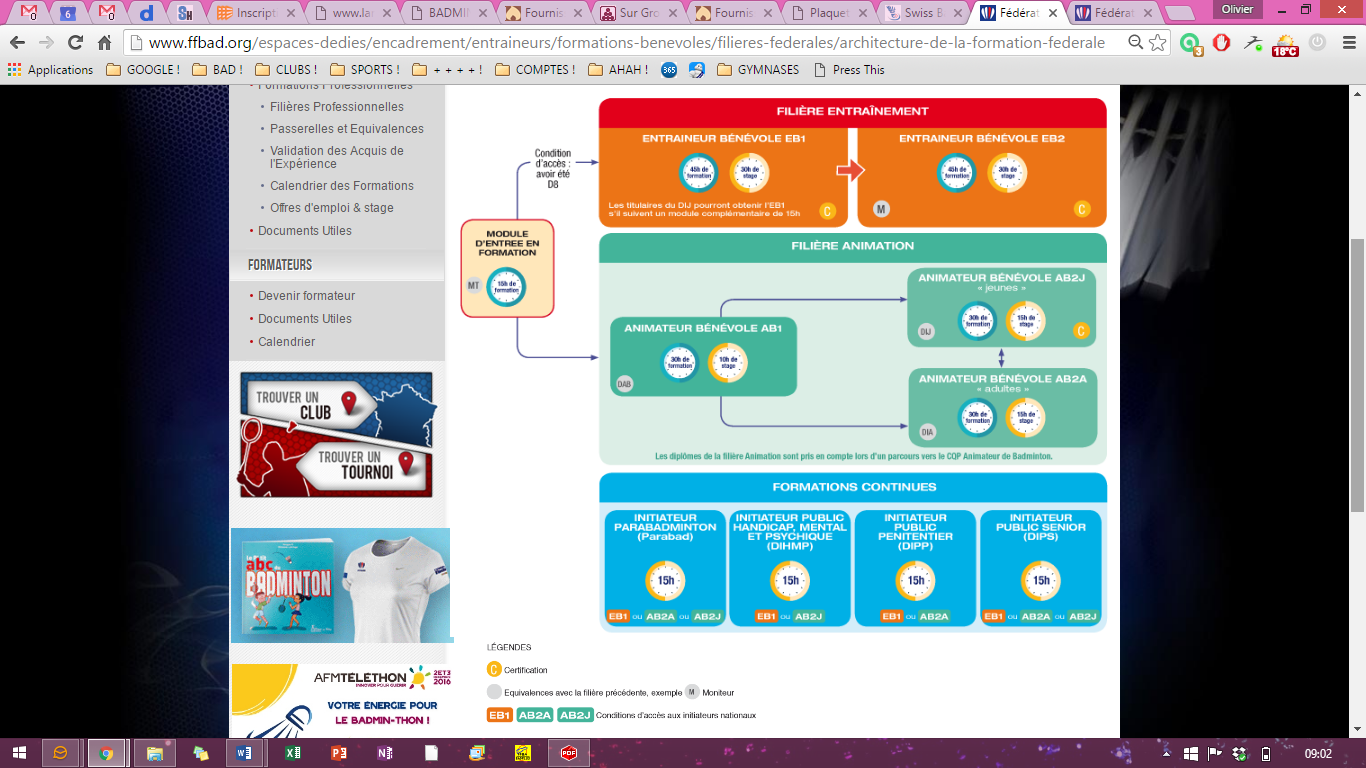 Le changement le plus important concerne la « scission » de la formation en 2 axes bien distincts : la filière ENTRAÎNEMENT(en rouge) et la filière ANIMATION (en vert). Chaque filière débute par un rassemblement global de tous sur le MODEF : le Module d’Entrée en Formation.Les diplômes spécifiques(en bleu) ne changent pas.LES FORMATIONS FEDERALES DANS LE 74 :	Devant l’impossibilité de mettre en place l’ensemble des 13 weekends de formations que comporte cette filière, et en lien avec vos réponses de la fin de saison dernière, le Comité a décidé de prioriser les contenus les plus accessibles et transversaux :LE « MODEF » : les 19 & 20 novembreLe « Module D’Entrée en Formation » se déroulera sur 1 weekend	Que contient-il ?Les caractéristiques du badminton : logique interne, règles et règlements de basesLes fondamentauxtactico-techniques du badminton : Fondamentaux des disciplines, techniques élémentaires Vocabulaire et culture de l’activitéA qui s’adresse-t-il ?Tous ceux qui leur premier pas dans la formationLes personnes qui ont obtenu le DAB dans les dernières annéesConditions d’accès :Avoir 16 ans au début de la formationÊtre licencié à la FFBaDL’ « AB1 » : les 28 & 29 janvier + les 8 & 9 avrilL’ « Animateur Bénévole 1 » se déroulera sur 2 weekends de formation + 10h d’encadrement en clubQue contient-elle ?La connaissance et la prise en compte des publics Les aspects tactico-techniques du badminton et la mise en œuvre de séancesL’environnement institutionnel du badminton et la démarche de projetA qui s’adresse-t-elle ?Les personnes qui ont obtenu le Module Technique dans les dernières annéesConditions d’accès :Avoir 16 ans au début de la formationÊtre licencié à la FFBaDLA FORMATION DES 6-10 ANS : le samedi 8 octobreComme vous avez pu le constater, les formations proposées dans le département ne portent pas de spécificités jeunes. Pour pallier ce manque, le Comité met en place très tôt dans la saison une journée de formation à destination de tous ceux qui encadrent – ou qui ont la volonté d’encadrer – un groupe de Minibads à Benjamins 1 dans le département !Que contient-elle ?La connaissance et la prise en compte des spécificités de ce publicLes éléments-clés à développer. Les attendus en fonction des âgesLa mise en œuvre de séances adaptéesA qui s’adresse-t-elle ?A tous ceux qui sont intéressés par l’obtention de contenus sur ce type de publicA tous ceux qui cherchent à développer leur compétence dans l’accueil des 6-10 ansConditions d’accès :Avoir 15 ans au début de la formationÊtre licencié à la FFBaDLES CONDITIONS D’INSCRIPTIONS AUX FORMATIONS :TARIFS& LIMITES :Le nombre de participants et limité pour chaque formation. En outre, le Comité demande une participation de 40€ par journée de formation pour participer aux différents frais pédagogiques et matériels. En d’autres termes, voici les tarifs qui seront demandés aux clubs lors des facturations mensuelles ainsi que le nombre de places maximum :MODEF : 80€ > 16 places > Date limite : fin octobreAB1 : 160€ > 8 places > Date limite : fin décembreFORMATION 6-10 ANS : 40€ > 12 places > Date limite : fin septembreLes déjeuners seront pris ensemble via un « repas canadien » et participeront à la convivialité de la formation.COMMENT S’INSCRIRE ?En renvoyant le document annexe accompagné du règlement (sauf si c’est le club qui prend en charge) avant la date limite au :			Comité Départemental de Badminton de Haute-Savoie				Olivier BONNEFOND				3 Avenue de la Plaine				74000 AnnecyLES FORMATIONS EN HAUTE-SAVOIESaison 2016-2017FORMULAIRE D’INSCRIPTION Prénom – NOM : Club actuel :	 ABC74					Numéro de Licence :		Adresse e-mail :		N° de Téléphone :  Date de naissance :					N° d’année de pratique du bad : Je souhaite participer à – au moins – l’une des formations proposées par le comité :(Entourer la (les) formation(s) souhaitée(s))FORMATION 6-10 ANS(Inscription avant fin sept.)Samedi 8 oct.Sillingy40€MODEF(Inscription avant fin oct.)Samedi 19 & Dimanche 20 oct.Annecy80€AB-1(Inscription avant fin janv.)Samedi 28 & Dimanche 29 janv.CruseillesSamedi 8 & Dimanche 9 avr.Asptt160€Zfzf   Expérience dans l’Encadrement (Bad et Hors Bad) : 